Irsko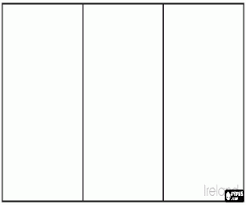 hl.město……………Leží na ………., západně od Velké  ……….. . Pobřeží je velmi členité. Břehy omývá ……………. oceán, …………..moře a ………… moře. Povrch je nížinatý, na většině území leží louky, vřesoviště a rašeliniště.  Nejdelší řekou je řeka …………… se třemi jezery Lough Allen, …………….. a ………………. . V zemědělství převládá živočišná výroba s chovem …… a ……….. . Důležitý je rybolov. Na vzestupu je elektrotechnický a potravinářský průmysl. Jak je přezdíváno Irsku? Kdo je patronem Irska?Nejznámějším potravinářským výrobkem je …………. a …………..Který další stát má své území na ostrově Irsko?Proč se zde chovají nejlepší dostihové koně? Francie 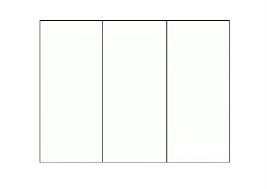 hl.město ……………Francie je největším/nejmenším státem ………….. Evropy.  Nejvyššími oblastmi jsou pohoří ……….. s nejvyšší horou Evropy ……………. a ……………. . Nejvodnatějšími řekami jsou ………….., …………, ……… a …………… V oblastech kolem těchto řek se nachází nejúrodnější nížina. Francie patří k nejvyspělejším hospodářským velmocím světa. Pěstují se zejména …………, ………, ……….., ………… a …………… Významné je pěstování ……… révy. V živočišné výrobě převládá chov ……..a hovězího. Strojírenský průmysl není pozadu, zejména výroba dopravních prostředků – auta zn. …………, ………….. a letadla ………….. . spotřební chemie – kosmetiky zn. …… , ………..Jaká řeka protéká Paříží? Dominantou Paříže je jaká věž? V čem Francie soupeří s Itálií?  Ve výrobě …………….Státy Beneluxu Patří jsem samostatné státy ……………, ……………. a ………………… Belgie Hl. město ………………..	Belgie leží při pobřeží …………….. moře. Její území je rozděleno řekou …………. na dva přírodní celky - ………… na severozápadě a ……………Ardeny na jihovýchodě. Hl. město ………….. je zároveň hlavním sídlem orgánů OSN. Tradiční průmyslové odvětví ( hutnictví a strojírenství) jsou nahrazeny …………….. průmyslem (výroba léků) a potravinářským (výroba čokolády). V jakém městě se nejvíce obchoduje s diamanty? Jaká historická událost se odehrála roku 18. 6. 1815 v Belgii? 